ORDEM DOS ENGENHEIROSREGIÃO NORTECOLÉGIO DE ENGENHARIA ___________________[TÍTULO DO ESTÁGIO]RELATÓRIO N.º _______________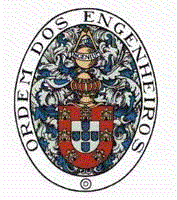 Nome do Estagiário:________________________________________ Membro n.º________Nome do Orientador:________________________________________ Membro n.º________Comissão de avaliação:Nome:____________________________________________________ Membro n.º________Nome:____________________________________________________ Membro n.º________Data ___/___/___